Zarządzenie nr 65 Regionalnego Dyrektora Ochrony Środowiska w Olsztynie z dnia 28 października 2022 r. zmieniające zarządzenie w sprawie ustanowienia zadań ochronnych dla rezerwatu przyrody ”Jezioro Nidzkie”Na podstawie art. 22 ust. 2 pkt 2 ustawy z dnia 16 kwietnia 2004 r. o ochronie przyrody (Dz. U. z 2022 r., poz. 916, 1726) zarządza się, co następuje:§ 1. W zarządzeniu nr 71 Regionalnego Dyrektora Ochrony Środowiska w Olsztynie z dnia 31 grudnia 2020 r.  w sprawie ustanowienia zadań ochronnych dla rezerwatu przyrody „Jezioro Nidzkie” zmienionym zarządzeniami nr 19 z dnia 27 maja 2021 r. oraz nr 40 z dnia 15 lipca 2022 r. wprowadza się następujące zmiany:po § 3 dodaje się § 3a w brzmieniu: „Akwen jeziora Nidzkie oraz Oko wyznacza się do połowu ryb w ramach prowadzonej racjonalnej gospodarki rybackiej, w tym amatorskiego połowu ryb, przez podmiot uprawniony do rybactwa”,w załączniku nr 1 po pkt 8 dodaje się pkt 9,10 i 11 w brzmieniu:w załączniku nr 2 po pkt 8 dodaje się pkt 9,10 i 11 w brzmieniu:dodaje się załącznik nr 3 stanowiący załącznik do niniejszego zarządzenia. § 3. Pozostałe zapisy zarządzenia, o którym mowa § 1, pozostają bez zmian.§ 4. Zarządzenie wchodzi w życie z dniem podpisania.REGIONALNY DYREKTOROCHRONY ŚRODOWISKAw OlsztynieAgata MoździerzUzasadnienieNa podstawie delegacji ustawowej zawartej w art. 22 ust. 2 pkt 2 ustawy z dnia 16 kwietnia 2004 r. o ochronie przyrody (Dz. U. z 2022 r., poz. 916, 1726) Regionalny Dyrektor Ochrony Środowiska w Olsztynie zarządzeniem Nr 70 z dnia 31 grudnia 2020 r. ustanowił zadania ochronne dla rezerwatu przyrody „Jezioro Nidzkie”.Zgodnie z tym przepisem, Regionalny Dyrektor Ochrony Środowiska ustanawia w drodze zarządzenia zadania ochronne dla rezerwatów przyrody, dla których nie ustanowiono planów ochrony.Patrolowanie i kontrolowanie z brzegu oraz łodzi przez Straż Rybacką osób łowiących na wodach wchodzących w skład rezerwatu (wskazane w pkt 9 załącznika nr 2 do zarządzenia).Ze względu na odnotowywane przypadki nielegalnego połowu ryb konieczne jest przeprowadzanie kontroli przez straż rybacką osób łowiących na terenie rezerwatu.Połów ryb na podstawie operatu rybackiego (wskazane w pkt 10 załącznika nr 2 do zarządzenia). Połowy w granicach rezerwatu przyrody będą prowadzone przy użyciu sprzętu stawnego oraz połowy sprzętem ciągnionym prowadzone będą w okresie wiosennym i letnim. Uzbrojenie ciągnionych narzędzi połowowych należy wykonać w taki sposób, aby nie powodowały niszczenia roślinności dennej. Wskazane metody prowadzenia odłowów zostały sformułowane w celu ograniczenia negatywnego oddziaływania na wodne zbiorowiska roślinne rezerwatu oraz ptaki odpoczywające na jeziorze. Ustalenie limitów połowów wędkarskich i gospodarczych przyczyni się do zachowania populacji naturalnie wycierających się ryb, najlepiej przystosowanych do istniejących lokalnych warunków. Prowadzenie zarybień (wskazane w pkt 11 załącznika nr 2 do zarządzenia). Ze względu na mogące występować w rezerwacie trudności z osiągnięciem sukcesu rozrodczego w wyniku naturalnego tarła, organ uznał za zasadne prowadzenie zarybień w celu zwiększenia populacji naturalnie występujących w wodach rezerwatowych gatunków, w szczególności gatunków drapieżnych. Niniejszym zarządzeniem dokonuje się zatem stosownych zmian w zarządzeniu ustanawiającym zadania ochronne dla przedmiotowego rezerwatu przyrody.Niniejszy akt prawny zmienia zarządzenie NR 70 Regionalnego Dyrektora Ochrony Środowiska w Olsztynie z dnia 31 grudnia 2020 r w sprawie ustanowienia zadań ochronnych dla rezerwatu przyrody „Jezioro Nidzkie”, które ustanowione zostały na 5 lat, wobec powyższego obowiązują do 30 grudnia 2025 roku. REGIONALNY DYREKTOROCHRONY ŚRODOWISKAw OlsztynieAgata MoździerzZałącznik nr 3 do zarządzenia Nr 65 Regionalnego Dyrektora Ochrony Środowiska w Olsztynie z dnia 28 października 2022 r.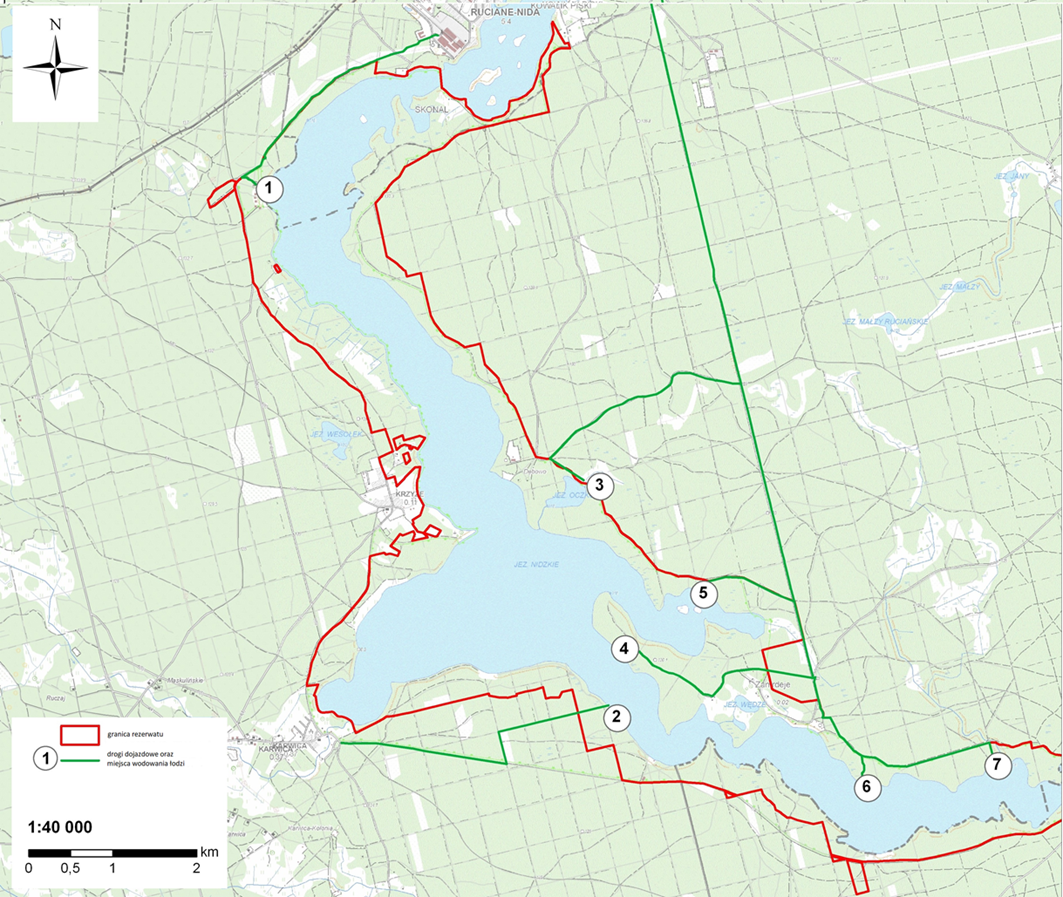 Lp.Identyfikacja istniejących i potencjalnych zagrożeń wewnętrznych i zewnętrznychSposoby eliminacji lub ograniczania zagrożeń wewnętrznych i zewnętrznych i ich skutków9.Kłusownictwo rybackie i wędkarskiePatrolowanie i kontrolowanie przez Straż Rybacką osób łowiących na wodach wchodzących w skład rezerwatu.Wprowadzenie limitów połowów wędkarskich.10. Wzrost tempa eutrofizacji jeziorWprowadzenie zasad prowadzenie odłowów rybackich. Wprowadzenie limitów połowów wędkarskich.11. Ryzyko wyginięcia oraz spadek liczebności niektórych gatunków ryb Prowadzenie zarybień w ilości nie mniejszej niż 15 % wartości odłowionych ryb ze szczególnym wskazaniem na drapieżniki.11. Ryzyko wyginięcia oraz spadek liczebności niektórych gatunków ryb Wspieranie naturalnego tarła ryb drapieżnych mających kluczowe znaczenie w spowalnianiu tempa eutrofizacji.Lp.Rodzaj zadań ochronnychRozmiar zadań ochronnychLokalizacja zadańochronnych9.Przeprowadzanie kontroli z brzegu oraz z łodzi przez Straż Rybacką osób łowiących na terenie rezerwatu.Wg. potrzebObszar rezerwatu10.Połowy ryb na podstawie operatu rybackiego, z uwzględnieniem następujących warunków:odłowy odbywać się będą z wykorzystaniem sprzętu stawnego,połowy sprzętem ciągnionym będą odbywać się w okresie wiosennym i letnim, uzbrojenie ciągnionych narzędzi połowowych należy wykonać w sposób niepowodujący niszczenia roślinności dennej o planowanym połowie należy powiadomić drogą elektroniczną Regionalną Dyrekcję Ochrony Środowiska  w Olsztynie w terminie minimum 7 dni prze datą połowu (sekretariat.olsztyn@rdos.gov.pl)Na potrzeby prowadzenia gospodarki rybackiej i wędkarskiej wskazuje się miejsca do wodowania łodzi wykorzystywanych przez użytkownika rybackiego i Straż Rybacką.Dojazd do miejsc wodowania jedynie po drogach zgodnych z Zarządzeniem nr 41 Regionalnego Dyrektora Ochrony Środowiska w Olsztynie z dnia 7 lipca 2014 r. w sprawie wyznaczenia dróg do poruszania się w związku z prowadzoną gospodarką rybacką w granicach rezerwatu przyrody Jezioro Nidzkie. Zgodnie z zatwierdzonym operatem rybackim7 miejsc do wodowania łodzi zgodnie z załącznikiem nr 3 do niniejszego zarządzeniaJezioro Nidzkie i OkoJezioro Nidzkie i Oko10.Wprowadzenie limitów połowów wędkarskichDo 500 osób dziennieJezioro Nidzkie10.Wprowadzenie limitów połowów wędkarskichDo 15 osób dziennieJezioro Oko11.ZarybianieProwadzenie zarybień w ilości nie mniejszej niż15 % wartości odłowionych ryb.Zarybienia w ilościach i sortymentach wynikających z operatu rybackiego.Jezioro Nidzkie i Oko